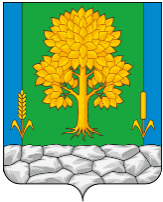 Российская ФедерацияКЕМЕРОВСКАЯ ОБЛАСТЬ - КУЗБАССТопкинский муниципальный округАДМИНИСТРАЦИЯТОПКИНСКОГО МУНИЦИПАЛЬНОГО округаПОСТАНОВЛЕНИЕот 30 ноября 2022 года № 1619-пг.ТопкиОб утверждении Перечня подведомственных организаций и структурных подразделений администрации Топкинского муниципального округа, имеющих статус юридического лица, которые могут не создавать официальные страницы для размещения информации о своей деятельности в сети «Интернет», с учетом особенности сферы их деятельностиВ соответствии с Федеральным законом от 09.02.2009 № 8-ФЗ «Об обеспечении доступа к информации о деятельности государственных органов и органов местного самоуправления», Федеральным законом от 06.10.2003 № 131-ФЗ «Об общих принципах организации местного самоуправления в Российской Федерации», Уставом муниципального образования Топкинский муниципальный орган Кемеровской области – Кузбасса:1. Утвердить перечень подведомственных организаций и структурных подразделений администрации Топкинского муниципального округа, имеющих статус юридического лица, которые могут не создавать официальные страницы для размещения информации о своей деятельности в сети «Интернет», с учетом особенности сферы их деятельности.2. Контроль за исполнением постановления возложить на заместителя главы Топкинского муниципального округа (руководителя аппарата) Е.Л.Рябову.3. Постановление вступает в силу после официального обнародования.Глава Топкинскогомуниципального округа                                                                  С.В. ФроловУтвержденпостановлением администрацииТопкинского муниципального округаот 30 ноября 2022 года  № 1619-п Переченьподведомственных организаций и структурных подразделений администрации Топкинского муниципального округа, имеющих статус юридического лица, которые могут не создавать официальные страницы для размещения информации о своей деятельности в сети «Интернет»  с учетом особенности сферы их деятельности	1.Комитет по управлению муниципальным имуществом администрации Топкинского муниципального округа;	2.Контрольно-счетная палата Топкинского муниципального округа;	3.Муниципальное казенное предприятие «Жилищно-коммунальное хозяйство»;	4.Муниципальное казенное учреждение «Жилищно-коммунальных услуг»;	5.Муниципальное бюджетное учреждение «Центр строительного контроля»;	6.Муниципальное унитарное предприятие «Специализированная служба по вопросам похоронного дела;	7.Муниципальное казенное предприятие «Тепло»;	8.Муниципальное казенное учреждение «Единая дежурно-диспетчерская служба Топкинского муниципального округа».